ENCUESTA NACIONAL SOBRE CONFIANZA DEL CONSUMIDOR AMPLIADA RESULTADOS DE ABRIL A OCTUBRE DE 2021Ante la necesidad de conocer el comportamiento del Indicador de Confianza del Consumidor a un nivel de desagregación geográfica mayor, el Instituto Nacional de Estadística y Geografía (INEGI) lleva a cabo una ampliación de muestra de la Encuesta Nacional sobre Confianza del Consumidor Tradicional con la que se puede obtener información nacional, por regiones, para los ámbitos urbano y rural, así como para quintiles de ingresos por trabajo y pone así a disposición la Encuesta Nacional sobre Confianza del Consumidor Ampliada (ENCO-Ampliada).Con la ENCO-Ampliada se mantiene el compromiso del INEGI de presentar información de interés para la sociedad.Además, brinda información complementaria a la ENCO-Tradicional que el INEGI realiza desde 2003 en colaboración con el Banco de México y con la que se genera el Indicador de Confianza del Consumidor (ICC-Tradicional) en el agregado de 32 ciudades de 100 mil y más habitantes. PRINCIPALES RESULTADOS DE LA ENCO-AMPLIADADe la ENCO-Ampliada se deriva el ICC por regiones; para octubre en la región centro se presenta el nivel más bajo con 41.8 puntos. El valor más alto se tiene en la región norte con 48.4 puntos; una diferencia de 6.6 puntos, lo que permite presuponer un mayor optimismo de los consumidores en la región norte. La región centro norte y la región sur se ubican con 45.2 y 44.3 puntos.Indicador de Confianza del Consumidor por región (ICC-Regional), Cifras abril a octubre 2021 (cifras sin desestacionalizar)Fuente: Encuesta Nacional sobre Confianza del ConsumidorAmpliada abril a octubre de 2021En octubre, se tiene el ICC del ámbito urbano que se ubica en 44.4 puntos, mientras que en el ICC del ámbito rural el valor del indicador es de 43.6 puntos. Los ICC por quintiles de ingreso por trabajo de la población de 18 años y más ocupada: el ICC del quinto quintil para octubre es de 52.6 puntos, lo que refleja un mayor optimismo de la población respecto a la situación económica del hogar y del país a un futuro en comparación con los siguientes tres quintiles. El último quintil se ubicó en 40.5 puntos.En octubre de 2021 se obtuvo un ICC-Nacional de 44.2 puntos, mientras que el valor del indicador para el mismo mes, pero de la ENCO-Tradicional se ubicó en 43.8 puntos. Estas diferencias no son estadísticamente significativas.Indicador de Confianza del Consumidor Nacional (ICC-Nacional), abril-octubre de 2021. Serie ICC-Tradicional, enero 2018-octubre 2021Cifras sin desestacionalizarFuente: Encuesta Nacional sobre Confianza del Consumidor Ampliada, abril a octubre de 2021.              Encuesta Nacional sobre Confianza del Consumidor Tradicional; de abril a julio de 2020 el dato corresponde a ETCO.Si bien, entre el ICC-Nacional y el ICC-Tradicional, no se encontró suficiente evidencia estadística que estos sean diferentes, se identifica que en los componentes que lo integran sí se llegan a presentar diferencias estadísticas, al igual que en algunos de los indicadores complementarios.La información de la ENCO Ampliada puede consultarse en https://www.inegi.org.mx/programas/enco/Se anexa nota técnicaPara consultas de medios de comunicación, contactar a: comunicacionsocial@inegi.org.mxo llamar al teléfono (55) 52-78-10-00, exts. 1134, 1260 y 1241.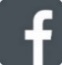 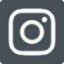 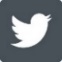 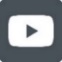 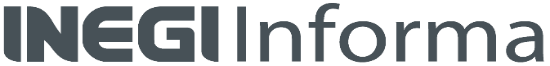 NOTA TÉCNICARESULTADOS DE LA ENCUESTA NACIONAL SOBRE CONFIANZA DEL CONSUMIDOR AMPLIADAResultados de abril a octubre de 2021En convenio de colaboración con el Banco de México, el Instituto Nacional de Estadística y Geografía (INEGI), desde el año 2003, realiza la Encuesta Nacional sobre Confianza del Consumidor (ENCO-Tradicional), la cual permite generar el Indicador de Confianza del Consumidor (ICC-Tradicional) en el agregado de 32 ciudades de 100 mil y más habitantes (una por entidad federativa).Ante la necesidad de conocer el comportamiento del Indicador de Confianza del Consumidor a un nivel de desagregación geográfica mayor, de abril hasta diciembre de 2021, se lleva a cabo una ampliación de la muestra de la ENCO Tradicional, para incluir otros desgloses de información con lo que se tiene la Encuesta Nacional sobre Confianza del Consumidor Ampliada, y con ello generar resultados a nivel nacional, regional y ámbito urbano-rural, además para grupos de personas de acuerdo a su nivel de ingresos por trabajo (quintiles). La ENCO-Ampliada tiene como objetivo, al igual que la ENCO-Tradicional, generar información estadística para presentar indicadores sobre la percepción actual y las expectativas a futuro de la población acerca de su situación económica, la de su hogar y la del país; de las posibilidades de compra de bienes de consumo duradero y no duradero, así como de la percepción de otras variables económicas importantes como el empleo, la inflación y el ahorro, con el beneficio de aportar a nuevas desagregaciones de información.Es así como se presentan los resultados del Indicador de Confianza del Consumidor Nacional (ICC-Nacional) representativo de todo el país, así como el Indicador de Confianza del Consumidor por región (ICC-Regional), el Indicador de Confianza del Consumidor urbano y rural (ICC-Urbano e ICC-Rural) y el Indicador de Confianza del Consumidor de quintiles de ingreso por trabajo (ICC-Quintiles).  Por tanto, el INEGI pone a disposición este recurso adicional como parte de su compromiso de recabar información de interés para la sociedad, brindando información complementaria a la ENCO-Tradicional.Las principales características metodológicas de este proyecto son:Indicador de Confianza del Consumidor El Indicador de Confianza del Consumidor (ICC) es un indicador que se elabora con base en la información que se obtiene de la encuesta sobre confianza del consumidor. Se compone de cinco indicadores parciales y se calcula como media aritmética de los balances sobre la percepción del informante acerca de: a) la situación económica actual del hogar con respecto a la de hace un año; b) la situación económica esperada del hogar dentro de doce meses; c) la situación económica presente del país respecto a la de hace un año; d) la situación económica del país dentro de doce meses; e) la posibilidad del hogar para adquirir bienes de consumo duradero.Los indicadores en balance, por definición, oscilan entre 0 y 100. En términos teóricos conforme el valor del indicador se incrementa y se acerca al límite superior se puede considerar una percepción más positiva de los consumidores. En el Anexo 1 se puede consultar la metodología de cálculo del ICC, utilizando como ejemplo los datos del ICC-Nacional de abril de 2021, adicionalmente, se describen aspectos de la recolección de la ENCO-Ampliada. En el Anexo 2 se presenta la nota técnica sobre la metodología y resultados de la prueba de hipótesis para los meses de septiembre y octubre entre los indicadores de la ENCO-Tradicional y la ENCO-Ampliada, así como del ICC por regiones, dominio urbano-rural y quintiles.Indicador de Confianza del Consumidor Nacional (ICC-Nacional) y sus componentes; resultados de abril a octubre de 2021La presente nota contempla los resultados del ICC-Nacional y los cinco componentes que lo integran, así como los resultados de las 10 preguntas restantes que conforman el cuestionario; como referencia del nivel del indicador y sus componentes se utiliza la serie estadística de los datos de la ENCO-Tradicional. Asimismo se presenta el ICC-Regiones, los cinco componentes del indicador y algunos de los indicadores restantes de la encuesta para las cuatro regiones; el ICC Urbano-Rural y también sus cinco componentes, y finalmente el ICC-Quintiles de ingreso por trabajo de la población de 18 años y más. Indicador de Confianza del Consumidor Nacional (ICC-Nacional) de ENCO-AmpliadaEn octubre de 2021, derivado de la ENCO-Ampliada, se obtuvo un ICC-Nacional de 44.2 puntos, mientras que el valor del indicador para el mismo mes, pero de la ENCO-Tradicional se ubicó en 43.8 puntos. Estas diferencias no son estadísticamente significativas. Indicador de Confianza del Consumidor Nacional (ICC-Nacional), abril a octubre de 2021; serie ICC-Tradicional, enero 2018–octubre 2021Cifras sin desestacionalizarFuente: Encuesta Nacional sobre Confianza del Consumidor Ampliada, abril a octubre de 2021.              Encuesta Nacional sobre Confianza del Consumidor Tradicional; de abril a julio de 2020 el dato corresponde a ETCO.Si bien, el ICC no presenta cambios significativos entre ambos proyectos, se identifica que, a nivel de sus componentes, si puede haber variaciones estadísticas. Por ejemplo, para el mes de septiembre, la situación económica esperada del hogar dentro de doce meses, la situación económica del país hoy en día, comparada con la de hace 12 meses y la posibilidad del hogar para adquirir bienes de consumo duraderos si presentan un cambio significativo. Para el caso de octubre, existe un cambio significativo en la situación económica actual de los miembros del hogar comparada con la que tenían hace 12 meses, así como en la situación económica del país hoy en día, comparada con la de hace 12 meses (indicadores 3 y 5).Indicadores componentes del ICC-Nacional e ICC-Tradicional y sus diferencias respectivas, septiembre y octubre de 2021Cifras sin desestacionalizar*Diferencia estadisticamente significativa.Fuente: Encuesta Nacional sobre Confianza del Consumidor Ampliada septiembre-octubre de 2021.              Encuesta Nacional sobre Confianza del Consumidor Tradicional, septiembre-octubre de 2021En el caso de los indicadores complementarios, las preguntas 2, 9, 13 y 14 entre la ENCO-Ampliada y la ENCO-Tradicional son estadísticamente diferentes, a partir del ejercicio de prueba de hipótesis para septiembre; en el caso del mes de octubre resultaron estadísticamente diferentes los indicadores 1, 9, y 11 (ver Anexo 2).   De este mes, la mayor diferencia se presenta en el indicador 9, posibilidades económicas para salir de vacaciones de los miembros del hogar durante los próximos 12 meses, con 5.4 puntos por debajo, esto es, 23.4 puntos del indicador complementario del ICC-Nacional y 28.8 puntos en la ENCO-Tradicional.   Indicadores complementarios del ICC-Nacional e ICC-Tradicional y sus diferencias respectivas, septiembre y octubre 2021Cifras sin desestacionalizar*Diferencia estadisticamente significativa.Fuente: Encuesta Nacional sobre Confianza del Consumidor Ampliada septiembre y octubre de 2021.               Encuesta Nacional sobre Confianza del Consumidor Tradicional, septiembre y octubre de 2021.    Si bien, lo anterior muestra que no existe diferencia entre el ICC-Nacional con el ICC-Tradicional, si se darán algunas diferencias en los indicadores individuales de la ENCO-Ampliada con la ENCO-Tradicional. Adicionalmente, debemos tomar en cuenta que con la ENCO-Ampliada se tiene el aporte de un mayor desglose de la información lo que resulta de interés para usuarios y expertos en el análisis de la información. A continuación, se presentan los datos por región, por área urbana-rural y por quintiles de ingreso por trabajo. Indicador de Confianza del Consumidor por región (ICC-Regional) de la ENCO-Ampliada, resultados de abril a octubre de 2021La economía regional parte del hecho de que las economías nacionales no son sistemas similares. Al contrario, conforman mezclas de componentes subnacionales más o menos integrados entre sí. La diversidad de las economías regionales apunta a necesidades y oportunidades distintas y contribuye a la comprensión de temas medulares para la política pública.Al respecto, generar el Indicador de Confianza del Consumidor por regiones, permite conocer la percepción de la población en el entorno más inmediato. Se utiliza la regionalización del Banco de México empleada para realizar su Reporte sobre las Economías Regionales, la cual se compone por cuatro regiones: norte, centro norte, centro y sur , como se aprecia en el siguiente mapa.Regionalización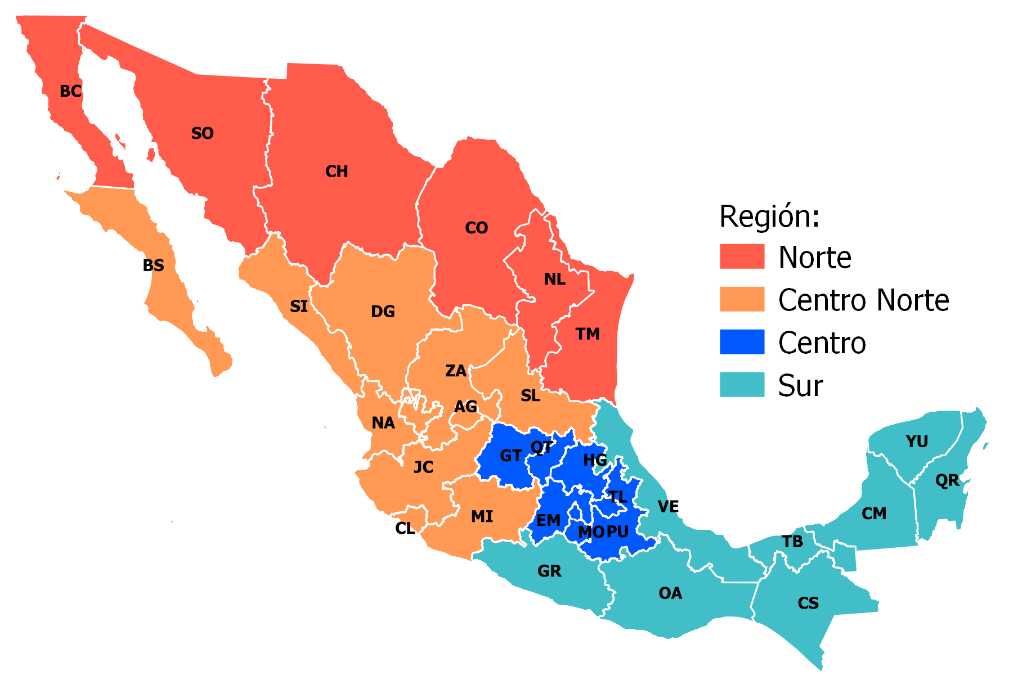 Nota: la región Norte se conforma por: Baja California, Chihuahua, Coahuila, Nuevo León, Sonora y Tamaulipas; el centro norte considera Aguascalientes, Baja California Sur, Colima, Durango, Jalisco, Michoacán, Nayarit, San Luis Potosí, Sinaloa y Zacatecas; el centro lo integran Ciudad de México, Estado de México, Guanajuato, Hidalgo, Morelos, Puebla, Querétaro y Tlaxcala, y el sur, Campeche, Chiapas, Guerrero, Oaxaca, Quintana Roo, Tabasco, Veracruz y Yucatán.El nivel del ICC-Regional de la ENCO-Ampliada, para octubre, en la región centro se presenta el nivel más bajo con 41.8 puntos, el valor más alto se tiene en la región norte con 48.4 puntos, lo que permite presuponer un mayor optimismo de los consumidores en la región norte; la región centro norte y la sur se ubican con 45.2 y 44.3 puntos, respectivamente.Cabe mencionar que, mediante las pruebas de hipótesis (Anexo 2), es posible señalar que el ICC para octubre de las regiones norte y centro es estadísticamente diferente con relación al resto de las regiones, en tanto que la región centro norte solo es estadísticamente diferente con la región norte y centro.La serie de abril a octubre permite identificar que la región Norte presenta un ICC mayor que el resto de las regiones y se ha mantenido por arriba de los 48 puntos, mientras que la región centro ha tenido incremento de abril a octubre, pero por debajo generalmente del valor que presenta el ICC de las tres regiones restantes.  Indicador de Confianza del Consumidor por región (ICC-Regional), Cifras para los meses de abril a octubre 2021 Cifras sin desestacionalizarFuente: Encuesta Nacional sobre Confianza del ConsumidorAmpliada abril a octubre de 2021En el siguiente cuadro se presentan los valores obtenidos para cada una de las cinco preguntas que conforman el ICC-Regional y sus variaciones en el último periodo, de septiembre a octubre, en donde sobresale que en general las cuatro regiones presentan ligeros incrementos en los indicadores (únicamente en dos hay una disminución); el mayor incremento se identifica en la región Centro Norte para el ítem de la situación económica del país hoy en día en comparación con hace 12 meses, que sube 2.4 puntos. Indicadores componentes del ICC-Regional de la ENCO-Ampliada, septiembre y octubre de 2021 y diferencias respectivasCifras sin desestacionalizar Continuación…*Diferencia estadísticamente significativaFuente: Encuesta Nacional sobre Confianza del Consumidor Ampliada septiembre y octubre de 2021Indicadores complementarios del ICC-RegionalEn cuanto a los indicadores complementarios sobre la confianza del consumidor por región, que son 10 adicionales a los del componente del ICC, se presentan cinco de ellos, y que refieren a las posibilidades de comprar bienes no duraderos como ropa, zapatos, alimentos, etc.; salir de vacaciones, posibilidades de ahorrar, compra de vehículo y comprar, construir o remodelar una casa. Se pueden apreciar sus diferencias en el último periodo. Indicadores complementarios del ICC Regional, septiembre - octubre 2021 y diferencias respectivasCifras sin desestacionalizarContinuación…Fuente: Encuesta Nacional sobre Confianza del Consumidor Ampliada septiembre y octubre de 2021.En octubre, el indicador de las preguntas 7, 14 y 15, para la región norte es estadísticamente diferente con el resto de las regiones, este mismo comportamiento se tiene para la pregunta 10, para la región centro. Por otra parte, para el indicador de las preguntas 9 las regiones norte y centro no presentan diferencias estadísticamente significativas, el mismo comportamiento se tienen con las regiones centro y sur (Anexo 2).   En las presentes gráficas es posible observar el comportamiento y evolución de abril a octubre de 2021 de los cinco indicadores complementarios por región.Gráficas de los indicadores complementarios del ICC-Regional, de abril a octubre de 2021Cifras sin desestacionalizarPosibilidades actuales de comprar ropa, zapatos, alimentos, etc. comparadas con las de hace un añoPosibilidades económicas para salir de vacaciones de los miembros del hogar durante los próximos 12 mesesFuente: Encuesta Nacional sobre Confianza del Consumidor Ampliada abril a octubre de 2021Posibilidades actuales de ahorrar alguna parte de sus ingresosPlaneación de algún miembro del hogar para comprar un automóvil nuevo o usado en los próximos 2 añosPlaneación de algún miembro del hogar de comprar, construir o remodelar una casa en los próximos 2 añosFuente: Encuesta Nacional sobre Confianza del Consumidor Ampliada abril a octubre de 2021Resultados del Indicador de Confianza del Consumidor Urbano-Rural de la ENCO-Ampliada, abril a octubre de 2021Las zonas urbanas se consideraron como las localidades con 2 500 habitantes o más, y las localidades rurales aquellas con un tamaño de población de menos de 2 500 habitantes. Lo urbano se suele asociar a mayor infraestructura, mayor actividad del sector secundario y terciario, y más consumo de bienes y servicios en contraste con las rurales. Ello, entre otras razones, el análisis del ICC por localidad urbano-rural resulta de interés. Para octubre, con forme a las pruebas de hipótesis (Anexo 2) se destaca que no hay diferencia estadística entre el ICC-Urbano (44.4 puntos) y el ICC-Rural (43.6 puntos). Indicador de Confianza del Consumidor Urbano-RuralCifras de abril a octubre de 2021 Cifras sin desestacionalizarFuente: Encuesta Nacional sobre Confianza del ConsumidorAmpliada abril a octubre de 2021.En el siguiente cuadro se muestran los valores de cada componente del ICC-Urbano y ICC Rural y las diferencias en el último periodo, septiembre a octubre; por otra parte, se puede identificar que los indicadores 4, 6 y 8 para el ámbito urbano son ligeramente más altos que los resultados obtenidos en el ámbito rural. Indicadores componentes del ICC-Urbano-Rural, septiembre y octubre y diferencias respectivasCifras sin desestacionalizar*Diferencia estadísticamente significativa.Fuente: Encuesta Nacional sobre Confianza del Consumidor Ampliada, septiembre y octubre de 2021.Resultados del Indicador de Confianza del Consumidor por Quintiles (ICC-Quintiles) de la ENCO-Ampliada, de abril a octubre de 2021Para la construcción de los quintiles por ingreso, se tomó en cuenta la variable ingreso por trabajo de la población de 18 años y más ocupada; para ello se ordenan a los informantes que respondieron sobre las preguntas de confianza del consumidor de menor a mayor ingreso por trabajo; y se dividen en cinco grupos de igual tamaño. El primer quintil corresponde a 20% de los informantes de menor ingreso por trabajo y el último quintil a 20% de los informantes de mayores ingresos. El ICC del quinto quintil para octubre es de 52.6 puntos, lo que refleja un mayor optimismo de la población respecto a la situación económica del hogar y del país a un futuro en comparación con los primeros tres quintiles (que muestran una diferencia estadísticamente significativa con el último quintil), por otro lado, el cuarto quintil es el único que resulta ser estadísticamente diferente en relación con el quintil previo (Anexo 2) y cuya diferencia entre estos es de 4.9 puntos.Indicador de Confianza del Consumidor por Quintiles (ICC-Quintiles)Cifras durante abril a octubre de 2021Cifras sin desestacionalizarFuente: Encuesta Nacional sobre Confianza del Consumidor Ampliada, abril a octubre de 2021.Al observar los resultados por componente del ICC-Quintiles, se identifica que entre menor es el ingreso por trabajo, los cinco indicadores del componente tienden a presentar los valores más bajos; al contrario, en el cuarto y quinto quintil los indicadores tienen los valores más altos, lo que señalan un mayor optimismo de la población respecto a la situación económica del hogar y del país a un futuro. Indicadores componentes del ICC-Quintiles, septiembre y octubre 2021 y diferencias respectivas Cifras sin desestacionalizarContinuación…*Diferencia estadísticamente significativa.Fuente: Encuesta Nacional sobre Confianza del Consumidor Ampliada, septiembre y octubre de 2021En caso de requerir información adicional, puede contactar las siguientes opciones:01 800 111 46 34www.inegi.org.mxatencion.usuarios@inegi.org.mx @inegi_informa     INEGI Informa  inegi_informa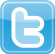 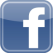 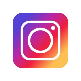 ANEXOS Anexo 1. Nota metodológica de levantamiento y cálculo del ICC de la ENCO-AmpliadaObjetivo generalGenerar información estadística cualitativa y cuantitativa mensualmente, con la finalidad de obtener indicadores a nivel nacional, regionales, por área urbana y rural sobre la percepción actual y las expectativas a futuro que tiene la población de 18 y más años acerca de su situación económica, la de su familia y la del país; de las posibilidades de compra de bienes de consumo duradero y no duradero, así como de otras variables económicas importantes como el empleo, la inflación y el ahorro.MuestraEl diseño de la muestra de la ENCO-Ampliada se caracteriza por ser probabilístico, en consecuencia, los resultados obtenidos de la encuesta se generalizan a toda la población. A su vez el diseño es trietápico, estratificado y por conglomerados, donde la unidad última de selección es la persona. Desde el punto de vista del muestreo, un marco lo conforman todos los materiales a partir de los cuales se puede llegar a seleccionar un conjunto de elementos (muestra) de una población en estudio. En el caso que nos ocupa, el marco lo conforman las UPM seleccionadas para la Encuesta Nacional de Ocupación y Empleo (ENOE) del año anterior. Cada mes, el tamaño de muestra contempla las 2,336 viviendas de la ENCO Tradicional que se levanta en 32 ciudades de interés de 100 mil y más habitantes (una por entidad federativa). Adicionalmente, se levantan otras 2,475 viviendas que complementan la muestra del resto de los dominios del país, para poder garantizar la cobertura nacional (ver Anexo 3). A nivel regional el tamaño de muestra para la región norte es de 975 viviendas, para la región centro norte de 1 438 viviendas, mientras que para la región centro de 1 366 viviendas; por último, para la región sur de 1032 viviendas. Estrategia operativaPara el levantamiento de la información la ENCO-Ampliada, cuenta con oficinas auxiliares en las 32 entidades del país; sus actividades consisten en recopilar, criticar, validar y enviar la información a la oficina central.En el operativo participan los entrevistadores y supervisores que realizan el levantamiento cara a cara del cuestionario de la ENCO Tradicional y Ampliada. La entrevista se aplica a una persona elegida de 18 años y más de edad. El levantamiento de la encuesta se realiza los primeros 20 días de cada mes, en dispositivo móvil.Contenido temáticoEl cuestionario socioeconómico de la ENCO-Ampliada es el mismo de la ENCO-Tradicional, contiene dos secciones, en la primera se captan las características sociodemográficas de los integrantes del hogar principal. En la segunda, la caracterización laboral.Las variables que contiene el cuestionario socioeconómico son:Nombre.Condición de residencia.Parentesco. Sexo.Edad.Fecha de nacimiento.Alfabetismo.Nivel de instrucción.Asistencia escolar.Estado conyugal.Condición de actividad.Ocupación.Actividad económica.Posición en la ocupación.Ingresos por trabajo.Y 15 preguntas con las que se capta la opinión/percepción de la población sobre:Situación económica personal.Expectativas de la situación económica personal.Situación económica de los miembros del hogar.Expectativas de la situación económica de los miembros del hogar.Situación económica del país.Expectativas de la situación económica del país.Posibilidades de consumo de bienes no duraderos. Posibilidades de consumo de bienes duraderos.Expectativas de salir de vacaciones.Capacidad de ahorro.Expectativas de capacidad de ahorro.Expectativas de inflación.Expectativas de empleo en el país.Planes de compra de automóvil en los próximos dos años, en el hogar.Planes de compra, construcción o remodelación de casa en los próximos 2 años, en el hogar.Cálculo del Indicador de Confianza del Consumidor (ICC)El Indicador de Confianza del Consumidor está constituido tanto por la opinión/percepción que el entrevistado tiene del presente (comparado con algún punto de referencia en el pasado) como por su opinión/percepción de la situación futura (comparada con la presente).El Indicador de Confianza del Consumidor resulta de promediar los indicadores de los cinco componentes que lo integran. A su vez, cada componente se calcula como el promedio ponderado de respuestas expandidas de cada una de las preguntas referentes a las perspectivas sobre: La situación económica en el momento actual de los miembros del hogar comparada con la que tenían hace 12 meses.La situación económica esperada de los miembros del hogar dentro de 12 meses, respecto a la actual.La situación económica del país hoy en día, comparada con la de hace 12 meses.La situación económica del país esperada dentro de 12 meses, respecto a la actual situación.Las posibilidades en el momento actual de los integrantes del hogar comparadas con las de hace un año para realizar compras de bienes durables, tales como muebles, televisor, lavadora y otros aparatos electrodomésticos.En cada una de las cuatro primeras preguntas los entrevistados tienen cinco opciones de respuesta: mucho mejor, mejor, igual, peor y mucho peor. En la quinta pregunta las opciones son: mayores, iguales y menores. El No sabe, se prorratea entre las demás opciones de respuesta. Los ponderadores utilizados para cada opción de respuesta son los siguientes: Así, el cálculo del ICCN para la ENCO-Ampliada de abril de 2021 resultó de lo siguiente:Caso del primer componente:  Situación económica actual de los miembros del hogar comparada con la que tenían hace 12 meses.Anexo 2. Pruebas de hipótesis MetodologíaCon el propósito de identificar, si existen o no variaciones significativas en los Indicadores de Confianza del Consumidor (ICC) y los respectivos indicadores de los 15 ítems del cuestionario estimados que se generan mensualmente entre la ENCO-tradicional y la ENCO-Ampliada, así como los ICC por regiones, ámbito y quintiles, se realizan pruebas de hipótesis.Para esto, se denota por  al ICC-Tradicional o a cualquier indicador de los 15 ítems de la ENCO-Tradicional, de forma similar,  se refiere a cualquier indicador para la ENCO-Ampliada. Con lo anterior, se define  como la diferencia de indicadores de las dos versiones de la encuesta.De esta manera, el contraste de hipótesis se establece como sigue:Hipótesis por contrastar: ;Estadístico de prueba:Donde: ,  es el indicador estimado con la información de la ENCO-Tradicional y  es el respectivo para la ENCO-Ampliada. Adicionalmente,  es un estimador de la varianza de .Regla de decisión: Se rechaza  si el valor absoluto del estadístico de prueba es mayor que 1.96 con un nivel de significancia de 0.05.Cabe mencionar que la estimación de la varianza del estadístico de prueba se realizó por el método de Jacknife, es decir, se quitó una Unidad Primaria de Muestreo de la ENCO-Ampliada y a su vez, se reponderaron los factores de expansión. Calculando los indicadores bajo las condiciones anteriores y estimando la diferencia con los valores de los indicadores obtenidos, la varianza de las diferencias calculadas es la estimación de la varianza de .  Por otra parte, para poder establecer la regla de decisión anterior, se supone que el estadístico de prueba tiene una distribución asintótica normal estándar cuando la hipótesis nula es verdadera. En este sentido, los resultados de las pruebas para los indicadores correspondientes entre ENCO-Ampliada y ENCO-Tradicional al mes de septiembre y octubre de 2021 se presentan en la siguiente tabla.ResultadosB.1 Resultados de las pruebas de hipótesis entre ENCO-Tradicional y ENCO-Ampliada para septiembre y octubre de 2021B.2 Resultados de las Pruebas de hipótesis ENCO-Ampliada de septiembre y octubreICC entre regiones y preguntas complementarias del cuestionarioICC-RegionalPreguntas complementarias Pregunta 7 Posibilidades actuales de comprar ropa, zapatos, alimentos, etc. comparadas con las de hace un añoPregunta 9 Posibilidades económicas para salir de vacaciones de los miembros del hogar durante los próximos 12 meses.Pregunta 10. Posibilidades actuales de ahorrar alguna parte de sus ingresosPregunta 14 Planeación de algún miembro del hogar para comprar un automóvil nuevo o usado en los próximos 2 añosPregunta 15 Planeación de algún miembro del hogar de comprar, construir o remodelar una casa en los próximos 2 añosICC entre urbano y rural ICC entre quintiles Anexo 3. Listado de entidades y ciudades en muestra ENCO-AmpliadaDistribución de la muestra de la ENCO Ampliada por entidad federativa 2021Los resultados de este proyecto tienen el propósito de ofrecer información estadística que permita obtener indicadores sobre el grado de satisfacción de la población acerca de su situación económica, la de su familia y la del país en esta etapa de la contingencia sanitaria en el país.En caso de requerir información adicional, puede dirigirse a las siguientes opciones:01 800 111 46 34www.inegi.org.mxatencion.usuarios@inegi.org.mx  @inegi_informa   INEGI InformaConceptoDescripciónUnidad de muestroViviendas particulares.Unidad de observaciónHogares y residentes del hogar.Población de estudioPoblación de 18 años y másDesgloses de informaciónNacional, regional, urbano-rural y por quintiles de ingreso por trabajo.Método de recolecciónEntrevista directa (cara a cara) a través de un cuestionario en dispositivo móvil.Tamaño de muestra 4 811 viviendas mensuales a nivel nacional.(2 336 viviendas de ENCO Tradicional y 2 475 viviendas que complementan la muestra del resto de los dominios del país).Esquema de muestroProbabilístico, estratificado, por conglomerados y trietápico.LevantamientoLos primeros 20 días de cada mes.Indicadores Componentes Septiembre Indicadores Componentes Septiembre Indicadores Componentes Septiembre Indicadores Componentes Septiembre Indicadores Componentes Septiembre Diferencia Diferencia Diferencia Indicadores Componentes OctubreIndicadores Componentes OctubreIndicadores Componentes OctubreIndicadores Componentes OctubreIndicadores Componentes OctubreDiferencia Diferencia Diferencia ComponentesAmpliadaAmpliadaTradicionalTradicionalAmpliadaAmpliadaAmpliadaTradicionalTradicional3.    Situación económica actual de los miembros del hogar comparada con la que tenían hace 12 meses. 3.    Situación económica actual de los miembros del hogar comparada con la que tenían hace 12 meses. 46.946.646.60.30.30.347.847.847.846.446.41.4*1.4*1.4*4.    Situación económica de los miembros del hogar dentro de 12 meses, respecto a la actual.4.    Situación económica de los miembros del hogar dentro de 12 meses, respecto a la actual.56.757.557.5-0.8*-0.8*-0.8*57.557.557.557.657.6-0.1-0.1-0.15.    Situación económica del país hoy en día, comparada con la de hace 12 meses.5.    Situación económica del país hoy en día, comparada con la de hace 12 meses.4039.139.10.9*0.9*0.9*41.641.641.639.939.91.7*1.7*1.7*6.    Condición económica del país dentro de 12 meses, respecto a la actual.6.    Condición económica del país dentro de 12 meses, respecto a la actual.51.150.350.30.80.80.852.252.252.252.152.10.10.10.18.     Posibilidades en el momento actual, comparada con la situación económica de hace un año, para realizar compras de muebles, televisor, lavadora, otros aparatos electrodomésticos, etcétera.8.     Posibilidades en el momento actual, comparada con la situación económica de hace un año, para realizar compras de muebles, televisor, lavadora, otros aparatos electrodomésticos, etcétera.21.423.323.3-1.9*-1.9*-1.9*22.122.122.123.223.2-1.1-1.1-1.1Indicadores complementarios 
SeptiembreIndicadores complementarios 
SeptiembreDiferencia Indicadores complementarios 
OctubreIndicadores complementarios 
OctubreDiferenciaIndicadores complementariosAmpliadaTradicionalAmpliadaTradicional1.   Percepción de situación económica personal en este momento comparada con la de hace 12 meses. 45.144.70.4046.344.91.4*2.   Percepción de situación económica personal dentro de 12 meses comparada con la actual.55.556.4-0.9*56.255.60.67.   Posibilidades actuales de comprar ropa, zapatos, alimentos, etc. comparadas con las de hace un año. 31.532.4-0.932.133.2-1.19.     Posibilidades económicas para salir de vacaciones de los miembros del hogar durante los próximos 12 meses.23.227.9-4.7*23.428.8-5.4*10.  Posibilidades actuales de ahorrar alguna parte de sus ingresos.3031.8-1.831.233.8-2.611.  Percepción de condiciones económicas para ahorrar dentro de 12 meses comparadas con las actuales.50.350.7-0.451.151.8-0.7*12.  Percepción del comportamiento de precios en el país en los siguientes 12 meses. 2019.10.901918.20.813.  Percepción de la situación del empleo en el país en los próximos 12 meses. 47.746.11.60*48.447.80.614.  Planeación de algún miembro del hogar para comprar un automóvil nuevo o usado en los próximos 2 años. 10.112.5-2.4*11.312.6-1.315.  Planeación de algún miembro del hogar de comprar, construir o remodelar una casa en los próximos 2 años.18171.0017.916.31.6 NorteNorteNorteCentro norteCentro norteCentro norteComponentesSeptOctDiferencia Oct-Sept SeptOctDiferencia Oct-SeptSituación económica actual de los miembros del hogar comparada con la que tenían hace 12 meses. 51.652.10.548.049.31.3Situación económica de los miembros del hogar dentro de 12 meses, respecto a la actual.60.359.5(-)0.857.457.80.4Situación económica del país hoy en día, comparada con la de hace 12 meses.44.345.10.839.742.12.4*Condición económica del país dentro de 12 meses, respecto a la actual.53.954.50.650.652.11.5Posibilidades en el momento actual, comparada con la situación económica de hace un año, para realizar compras de muebles, televisor, lavadora, otros aparatos electrodomésticos, etcétera.30.430.60.223.225.01.8CentroCentroCentroSurSurSurComponentesSeptOctDiferencia Oct-SeptSeptOctDiferencia Oct-SeptSituación económica actual de los miembros del hogar comparada con la que tenían hace 12 meses. 44.045.01.047.247.70.5Situación económica de los miembros del hogar dentro de 12 meses, respecto a la actual.56.157.41.354.255.81.6Situación económica del país hoy en día, comparada con la de hace 12 meses.36.838.31.542.544.21.7Condición económica del país dentro de 12 meses, respecto a la actual.49.050.51.553.053.40.4Posibilidades en el momento actual, comparada con la situación económica de hace un año, para realizar compras de muebles, televisor, lavadora, otros aparatos electrodomésticos, etcétera.17.717.6(-)0.118.720.51.8NorteNorteNorteCentro norteCentro norteCentro norteComponentesSeptOctDiferencia Oct-SeptSeptOctDiferencia Oct-Sept7.    Posibilidades actuales de comprar ropa, zapatos, alimentos, etc. comparadas con las de hace un año.40.243.73.533.933.8(-)0.19.    Posibilidades económicas para salir de vacaciones de los miembros del hogar durante los próximos 12 meses31.732.40.730.530.80.310.  Posibilidades actuales de ahorrar alguna parte de sus ingresos38.338.30.032.133.11.014.  Planeación de algún miembro del hogar para comprar un automóvil nuevo o usado en los próximos 2 años.18.420.01.611.612.40.815.  Planeación de algún miembro del hogar de comprar, construir o remodelar una casa en los próximos 2 años.24.625.30.719.819.0(-)0.8CentroCentroCentroSurSurSurComponentesSeptOctDiferenciaOct-SeptSeptOctDiferencia Oct-SeptPosibilidades actuales de comprar ropa, zapatos, alimentos, etc. comparadas con las de hace un año.27.027.20.230.029.7(-)0.3Posibilidades económicas para salir de vacaciones de los miembros del hogar durante los próximos 12 meses18.618.3(-)0.317.318.00.7Posibilidades actuales de ahorrar alguna parte de sus ingresos27.127.30.226.030.74.7Planeación de algún miembro del hogar para comprar un automóvil nuevo o usado en los próximos 2 años.6.37.61.38.710.01.3Planeación de algún miembro del hogar de comprar, construir o remodelar una casa en los próximos 2 años.12.813.20.420.219.2(-)1.0ICC-UrbanoICC-UrbanoICC-UrbanoICC-RuralICC-RuralICC-RuralComponentes del ICC Urbano-RuralSeptOctDiferencia Oct-SeptSeptOctDiferencia Oct-Sept3.    Situación económica actual de los miembros del hogar comparada con la que tenían hace 12 meses. 46.547.30.848.349.61.34.    Situación económica de los miembros del hogar dentro de 12 meses, respecto a la actual.57.257.90.755.156.00.95.    Situación económica del país hoy en día, comparada con la de hace 12 meses.39.441.42.0*41.942.10.26.    Condición económica del país dentro de 12 meses, respecto a la actual.50.952.61.751.750.7(-)1.08.    Posibilidades en el momento actual, comparada con la situación económica de hace un año, para realizar compras de muebles, televisor, lavadora, otros aparatos electrodomésticos, etcétera.21.622.81.220.919.7(-)1.2Indicador por quintil de 2021Indicador por quintil de 2021Indicador por quintil de 2021Indicador por quintil de 2021Indicador por quintil de 2021Indicador por quintil de 2021Indicador por quintil de 2021Indicador por quintil de 2021Indicador por quintil de 2021Quintil 1Quintil 1Quintil 1Quintil 2Quintil 2Quintil 2Quintil 3Quintil 3Quintil 3Componentes del ICC NacionalSeptOctDife-rencia Oct-SeptSeptOctDife-rencia Oct-SeptSeptOctDife-rencia Oct-Sept3. Situación económica actual de los miembros del hogar comparada con la que tenían hace 12 meses. 42.444.01.645.847.82.049.449.3(-)0.14. Situación económica de los miembros del hogar dentro de 12 meses, respecto a la actual.54.853.6(-)1.257.258.71.557.658.00.45 Situación económica del país hoy en día, comparada con la de hace 12 meses.37.640.83.238.940.61.742.442.50.16. Condición económica del país dentro de 12 meses, respecto a la actual.49.250.31.150.852.01.252.949.9(-)3.08. Posibilidades en el momento actual, comparada con la situación económica de hace un año, para realizar compras de muebles, televisor, lavadora, otros aparatos electrodomésticos, etcétera.14.313.9(-)0.414.917.32.425.328.53.2Quintil 4Quintil 4Quintil 4Quintil 5Quintil 5Quintil 5Componentes del ICC NacionalSeptOctDiferencia Oct-SeptSeptOctDiferencia Oct-SeptSituación económica actual de los miembros del hogar comparada con la que tenían hace 12 meses. 50.452.11.754.155.31.2Situación económica de los miembros del hogar dentro de 12 meses, respecto a la actual.60.565.34.8*62.062.90.9Situación económica del país hoy en día, comparada con la de hace 12 meses.43.845.51.744.845.91.1Condición económica del país dentro de 12 meses, respecto a la actual.55.257.52.354.857.62.8Posibilidades en el momento actual, comparada con la situación económica de hace un año, para realizar compras de muebles, televisor, lavadora, otros aparatos electrodomésticos, etcétera.31.432.10.737.041.24.2Opción de respuestaPonderadorPonderadorOpción de respuestaPrimeras cuatro preguntasÚltima pregunta    Mucho mejor o mayores1.00   Mejor (Mayores)0.75 1.00   Igual (Iguales)0.500.50   Peor (Menores)0.25 0.00   Mucho peor o menores0.00Opción de respuestaCálculo de Indicador 1)Cálculo de Indicador 1)Cálculo de Indicador 1)Cálculo del ICC-Nacional abril 2021Cálculo del ICC-Nacional abril 2021Opción de respuestaPorcentaje de respuestaPeso estadísticoResultadosIndicador por componenteResultado baseMucho mejor o mayores 2.1212.121)46.48Mejor (Mayores) 19.990.7514.992)57.13Igual (Iguales)43.270.521.633)37.67Peor (Menores)30.940.257.734)51.11Mucho peor o menores3.6900.005)22.76Resultado base:Resultado base:Resultado base:46.48Suma215.15ICC215.15/5 = 43.03IndicadorSeptiembreSeptiembreOctubreOctubreIndicadorDiferenciaDecisiónDiferenciaDecisiónICC-0.1No se rechaza0.4No se rechazaP10.4No se rechaza1.4Se rechazaP2-0.9 Se rechaza0.6No se rechazaP30.3No se rechaza1.4Se rechazaP4-0.8 Se rechaza-0.1No se rechazaP50.9Se rechaza1.7Se rechazaP60.8No se rechaza0.1No se rechazaP7-0.9No se rechaza-1.1No se rechazaP8-1.9Se rechaza-1.1No se rechazaP9-4.7 Se rechaza-5.4Se rechazaP10-1.8No se rechaza-2.6No se rechazaP11-0.4No se rechaza-0.7Se rechazaP120.9No se rechaza0.8No se rechazaP131.6Se rechaza0.6No se rechazaP14-2.4 Se rechaza-1.3No se rechazaP151No se rechaza1.6No se rechazaICC-OctubreNorteCentro NorteCentro SurNorte Se rechazaSe rechazaSe rechazaCentro NorteSe rechazaSe rechazaNo se rechazaCentro Se rechazaSe rechazaSe rechazaSurSe rechazaNo se rechazaSe rechazaICC-SeptiembreNorteCentro NorteCentro SurNorte Se rechazaSe rechazaSe rechazaCentro NorteSe rechazaSe rechazaNo se rechazaCentro Se rechazaSe rechazaSe rechazaSurSe rechazaNo se rechazaSe rechazaICC-OctubreNorteCentro NorteCentro SurNorte Se rechazaSe rechazaSe rechazaCentro NorteSe rechazaSe rechazaNo se rechazaCentro Se rechazaSe rechazaNo se rechazaSurSe rechazaNo se rechazaNo se rechazaICC-SeptiembreNorteCentro NorteCentro SurNorte Se rechazaSe rechazaSe rechazaCentro NorteSe rechazaSe rechazaSe rechazaCentro Se rechazaSe rechazaNo se rechazaSurSe rechazaSe rechazaNo se rechazaICC-OctubreNorteCentro NorteCentro SurNorte No se rechazaSe rechazaSe rechazaCentro NorteNo se rechazaSe rechazaSe rechazaCentro Se rechazaSe rechazaNo se rechazaSurSe rechazaSe rechazaNo se rechazaICC-SeptiembreNorteCentro NorteCentro SurNorte No se rechazaSe rechazaSe rechazaCentro NorteNo se rechazaSe rechazaSe rechazaCentro Se rechazaSe rechazaNo se rechazaSurSe rechazaSe rechazaNo se rechazaICC-OctubreNorteCentro NorteCentro SurNorte No se rechazaSe rechazaSe rechazaCentro NorteNo se rechazaSe rechazaNo se rechazaCentro Se rechazaSe rechazaNo se rechazaSurSe rechazaNo se rechazaNo se rechazaICC-SeptiembreNorteCentro NorteCentro SurNorte Se rechazaSe rechazaSe rechazaCentro NorteSe rechazaSe rechazaSe rechazaCentro Se rechazaSe rechazaNo se rechazaSurSe rechazaSe rechazaNo se rechazaICC-OctubreNorte Centro NorteCentro SurNorte Se rechazaSe rechazaSe rechazaCentro NorteSe rechazaSe rechazaNo se rechazaCentro Se rechazaSe rechazaNo se rechazaSurSe rechazaNo se rechazaNo se rechazaICC-SeptiembreNorte Centro NorteCentro SurNorte Se rechazaSe rechazaSe rechazaCentro NorteSe rechazaSe rechazaSe rechazaCentro Se rechazaSe rechazaSe rechazaSurSe rechazaSe rechazaSe rechazaICC-OctubreNorte Centro NorteCentro SurNorte Se rechazaSe rechazaSe rechazaCentro NorteSe rechazaSe rechazaNo se rechazaCentro Se rechazaSe rechazaSe rechazaSurSe rechazaNo se rechazaSe rechazaICC-SeptiembreNorte Centro NorteCentro SurNorte Se rechazaSe rechazaNo se rechazaCentro NorteSe rechazaSe rechazaNo se rechazaCentro Se rechazaSe rechazaSe rechazaSurNo se rechazaNo se rechazaSe rechazaResultado de la prueba de hipótesis Resultado de la prueba de hipótesis Resultado de la prueba de hipótesis Resultado de la prueba de hipótesis Resultado de la prueba de hipótesis ICC-OctubreNo se rechazaICC-SeptiembreNo se rechazaICC-OctubreQ1Q2Q3Q4Q5Q1No se rechazaSe rechazaSe rechazaSe rechazaQ2No se rechazaNo se rechazaSe rechazaSe rechazaQ3Se rechazaNo se rechazaSe rechazaSe rechazaQ4Se rechazaSe rechazaSe rechazaNo se rechazaQ5Se rechazaSe rechazaSe rechazaNo se rechazaICC-SeptiembreQ1Q2Q3Q4Q5Q1No se rechazaSe rechazaSe rechazaSe rechazaQ2No se rechazaSe rechazaSe rechazaSe rechazaQ3Se rechazaSe rechazaNo se rechazaSe rechazaQ4Se rechazaSe rechazaNo se rechazaNo se rechazaQ5Se rechazaSe rechazaSe rechazaNo se rechazaEntidadUPMViviendas seleccionadas01 Aguascalientes3112802 Baja California3313303 Baja California Sur2811504 Campeche2811705 Coahuila de Zaragoza3313406 Colima2911707 Chiapas3213808 Chihuahua30124009 Ciudad de México6526610 Durango2912311 Guanajuato4016512 Guerrero3012513 Hidalgo3213314 Jalisco8333715 México6927916 Michoacán de Ocampo3012417 Morelos3413818 Nayarit3012219 Nuevo León8233020 Oaxaca3113321 Puebla3514622 Querétaro3012523 Quintana Roo3012324 San Luis Potosí 3113225 Sinaloa3112926 Sonora3112827 Tabasco2912628 Tamaulipas3112629 Tlaxcala2811430 Veracruz de Ignacio de la Llave3514531 Yucatán3112532 Zacatecas27111Total 11684,811